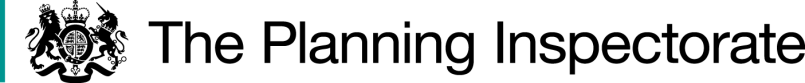 Preliminary MattersThe effect of the Order if confirmed with the modifications proposed would be to correct a direction point; record the width of the holding pens, with appropriate limitations; and alter the bridleway alignment at the crossing of an access road.There were two duly made representations in support of the proposed modifications. E-mail discussions between other interested parties prior to the notice period of 10 December 2021 – 7 January 2022 were copied to the Planning Inspectorate. In deciding not to treat these e-mails as duly made objections I have taken account that they raise no new matters which were not dealt with through the hearing and decision-making process. ConclusionFor the reasons set out in the Interim Order Decision, issued on 8 November 2021, I am satisfied that the Order should be confirmed. Taking account of all matters raised in relation to this Order, I conclude that it should be confirmed subject to the modifications set out in paragraph 41 of my Interim Order Decision.Formal DecisionIn exercise of the powers transferred to me, the Order is confirmed subject to the modification previously proposed.Within Part 1 of the Schedule:replace text “…westerly…” with text “…easterly…”;Within Part 2 of the Schedule:add text “The width of the bridleway is 10 metres for a length of 5 metres west from point E and 5 metres east from F (for use as equestrian holding pens).”;after text “…south easterly direction…” add text “…through points X – Y – Z…”;Within Part 3 of the Schedule:replace text “Equestrian holding pens…” with text “Width restriction to 3m at points E and F”;Within Part 4 of the Schedule:after text “5 metres wide between 7834 5967 and 7858 5961” add text “10 metres wide for a length of 5 metres west from 7856 5961 and 5 metres east from 7857 5961”;On the Order map:Add points X – Y – X and show the crossing of the works site entrance as a straight route.Heidi CruickshankInspector 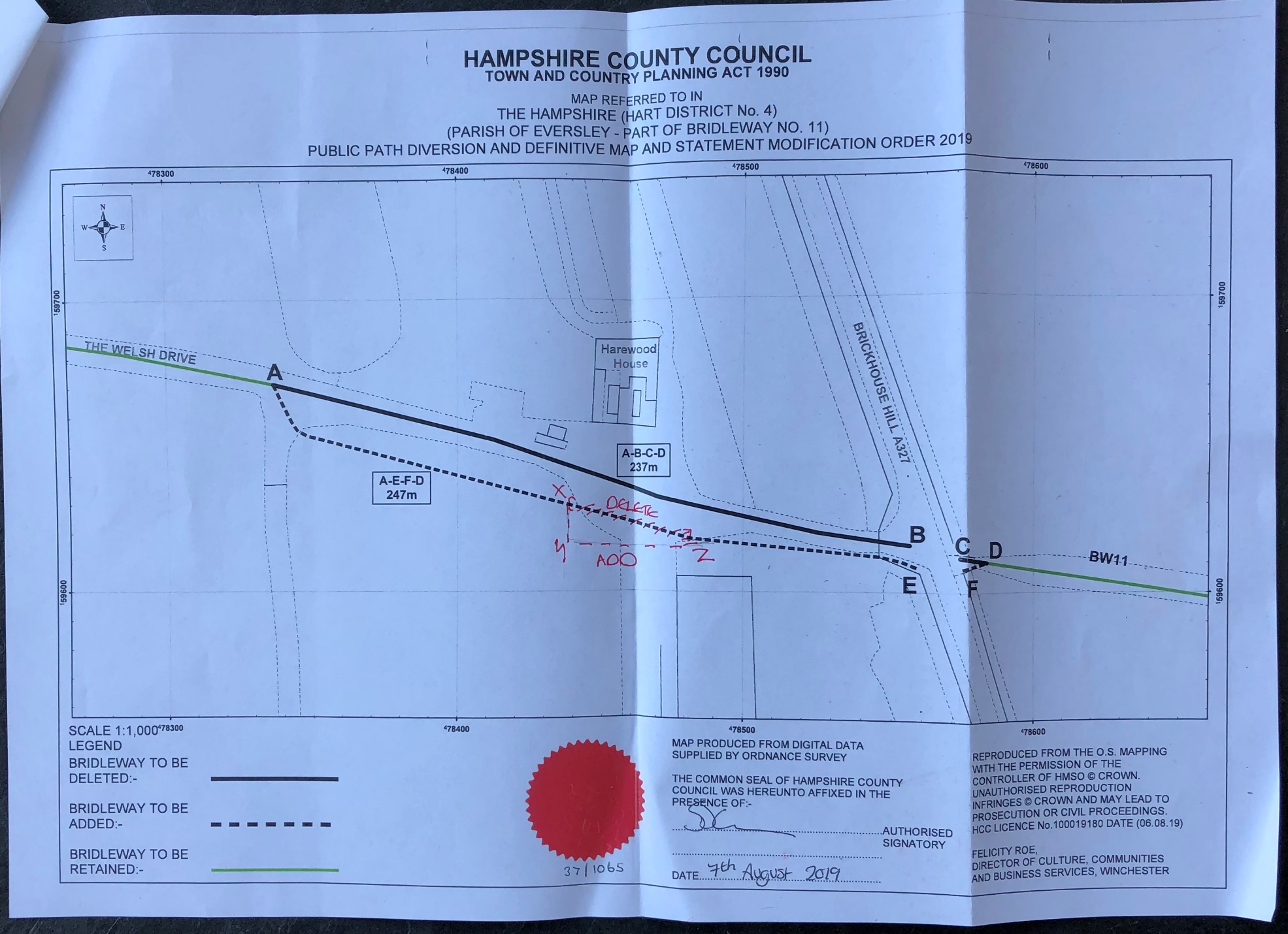 Order DecisionHearing held on 14 September 2021by Heidi Cruickshank BSc (Hons), MSc, MIPROWappointed by the Secretary of State for Environment, Food and Rural AffairsDecision date: 26 January 2022Order Ref: ROW/3241933M1                  This Order is made under section 257 of the Town and Country Panning Act 1990 and section 53A(2) of the Wildlife and Countryside Act 1981. It is known as The Hampshire (Hart District No. 4) (Parish of Eversley - Part of Bridleway No. 11) Public Path Diversion and Definitive Map and Statement Modification Order 2019.The Order is dated 7 August 2019 and proposes to divert part of Bridleway No. 11 in the Parish of Eversley. Full details of the route are given in the Order plan and Schedule. In accordance with paragraph 3(6) of Schedule 14 to the Town and Country Panning Act 1990 I have given notice of my proposal to confirm the Order subject to modifications.Two representations were received in response to the notice.Summary of Decision: I have confirmed the Order subject to the modifications that I formerly proposed.